                                                                          Guía de Actividades Pensamiento Matemático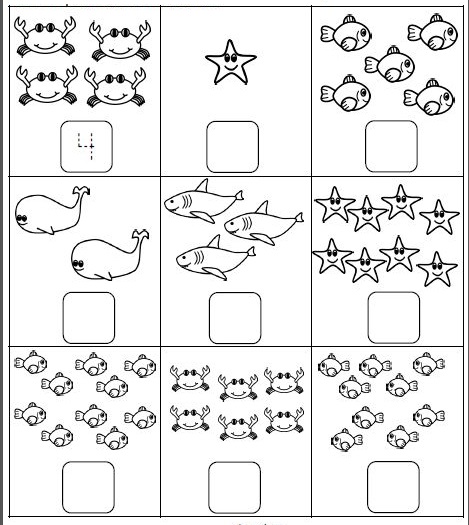                                                                            Guía de Actividades de Lenguaje Verbal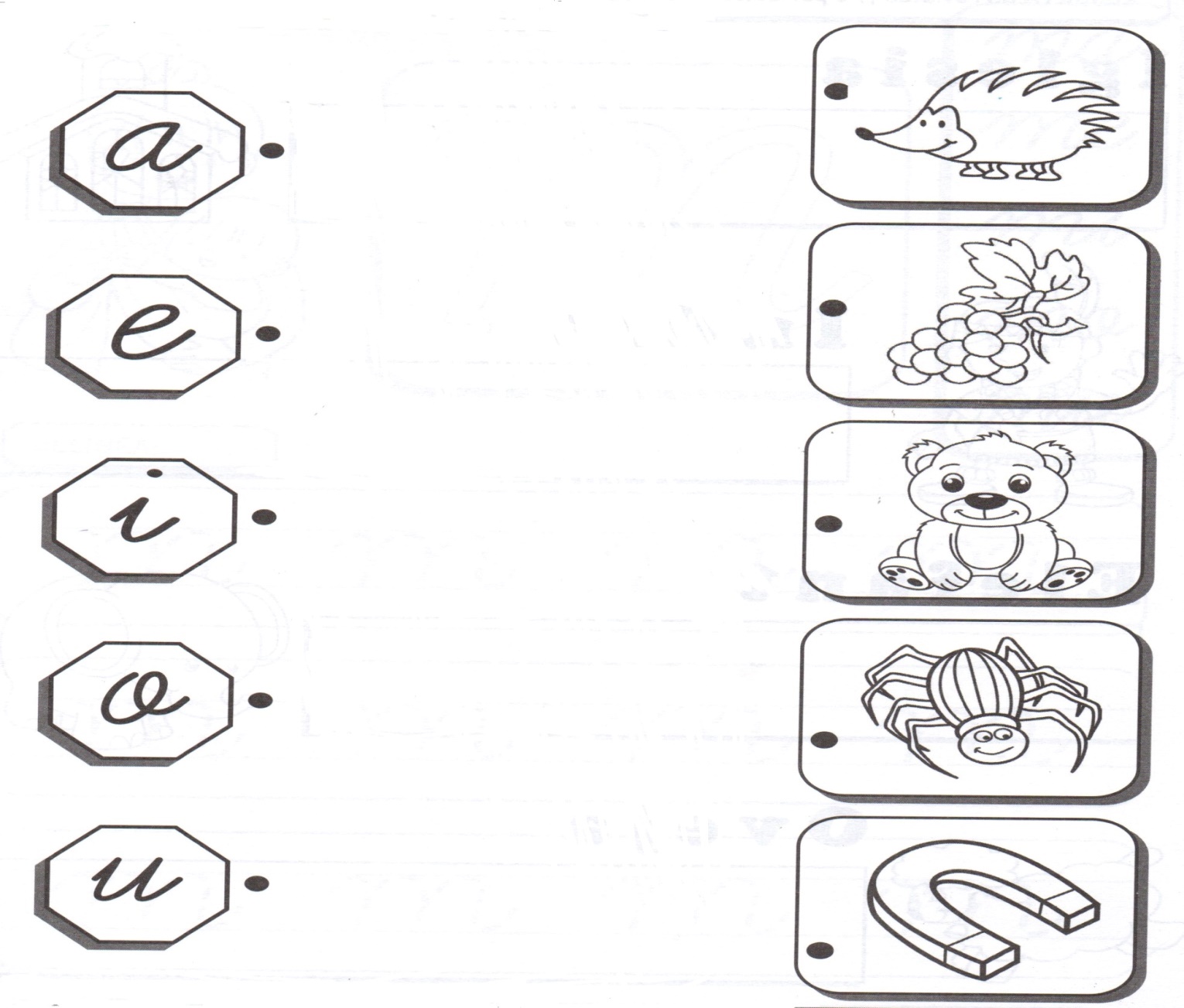 